პროექტ-გაკვეთილი;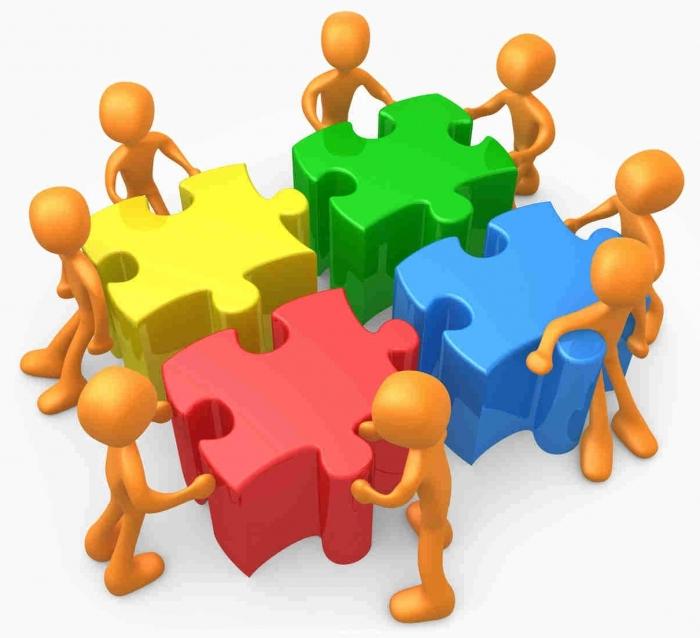           მოგესალმებით  მე  გახლავრთ  გურჯაანის  რაიონის  სოფელ  ველისციხის  საჯარო  სკოლის  სამოქალაქო  განათლების  პედაგოგი  ჩემი  რვაწლიანი  პედაგოგიური  გამოცდილება  ბევრის  თქმის  შესაძლებლობას  არ  მომცემდა  რომ  არა  ჩემი  მუდმივი  სწრაფვა  უფრო  საინტერესო  გავხადო  ჩემი  საგანი  და  ჩემი  გაკვეთილები  ჩემი  მოსწავლეებისათვის.    გულახდილი  ვიქნები  და  ჩემს  სათქმელს  დავიწყებ  იმით,  რომ   პირველად  როცა  სკოლაში  მუშაობა  დავიწყე  რატომღაც  მეგონა  იმ  საგანში  სადაც  გაკვეთილი  არ,  ან  ნაკლები  ხარისხით  ტარდებოდა  უბრალოდ  მასწავლებელს  არ  სურდა  გაკვეთილის  ჩატარება,  თორემ   მოსწავლეები  ნამდვილად  სულმოუთქმელად  ელოდნენ  გაკვეთილის  ჩატარებას,  მხოლოდ  პრაქტიკამ  მიმახვედრა,  რომ   მასწავლებლობა  იოლი  საქმე  არ  არის  და  ნებისმიერი  პედაგოგი  უნდა  იღვწოდეს  მრავალფეროვანი  მეთოდებით  გამდიდრებული  და  სხვადასხვა  აქტივობების  მონაცვლეობის  დახმარებით  ატაროს  გაკვეთილები.  მოსწავლე  მხოლოდ  ისეთ  გაკვეთილზე  გრძნობს  თავს  კარგად  სადაც  რეალურად  ჩართულია  სასწავლო  პროცესში  სხვა  ყველა  დანარჩენ  შემთხვევაში  თავს   ვიტყუებთ  მანამ  სანამ  ეყოფათ  ჩვენს  მოსწავლეებს  ნებისყოფა  რომ  მოითმინონ.  საგანი  რომელსაც  მე  ვასწავლი ,, სამოქალაქო  განათლება“-ა.  ბევრ  სკოლაში   ამ  საგანს  რომელიმე  საგნის  პედაგოგი  საათების  შევსების   მიზნით  ატარებს  და  უბრალოდ  მოვალეობას  იხდის,  არადა  მინდა  ხმამაღლა  განვაცხადო  რომ  ეს  ერთეთი  უმნიშვნელოვანესი  საგანია  და   ამ  საგნის  სწორად  სწავლება  განსაკუთრებით  მნიშვნელოვანია. ჩემს  გაკვეთილზე  მოსწავლეთა  მაღალი  დასწრება  რაც  ბევრი  პედაგოგის  გაკვირვებას  იწვევს  მარტივად  არის  ასახსნელი.   ყველაფერს    განაპირობებს  მოსწავლეთა  თვითრწმენა  და  მონაწილეობა  სასწავლო  პროცესში.  ამჯერად  მე  მინდა   თქვენი  ყურადღება  შევაჩერო  პროექტ-გაკვეთილზე  რომელიც  წელს  ოქტომბრის  თვეში  ჩავატარე. მოდით  ჯერ  განვიხილოთ  პროექტ-გაკვეთილი  როგორც  მეთოდი.რა არის პროექტგაკვეთილი? პროექტგაკვეთილი - კონკრეტული პრობლემის გადაჭრის ან ინიციატივის განხორციელებისკენ მიმართული მრავალფეროვანი სამუშაოა, რომლის დროსაც ვითარდება კვლევითი, შემოქმედებითი, თანამშრომლობისა და საკომუნიკაციო უნარები.პროექტმეთოდის დამახასიათებელი ნიშნები:პროექტის ინიციატივა მომდინარეობს პროექტში მონაწილეთაგან - როგორც მასწავლებლისგან, ასევე მოსწავლეთაგან; პროექტში მონაწილეები თანხმდებიან ერთმანეთთან ურთიერთობის ფორმებზე; ერთად ავითარებენ პროექტის ინიციატივას, რათა საქმიანობა იყოს გააზრებული, რაციონალური; თანხმდებიან პროექტგაკვეთილის მიზანზე, აქტივობებზე, მუშაობის პირობებზე, სავარაუდო შედეგებზე;   თავად შემოსაზღვრავენ დროით ჩარჩოს და ამ დროს ანაწილებენ სხვადასხვა აქტივობებზე; თანხმდებიან სამუშაოს ჩარჩოებზე - შესაძლებლობების და ინტერესების გათვალისწინებით ინაწილებენ სამუშაოს; მთელი პროექტის მიმდინარეობისას ამჟღავნებენ როგორც ინდივიდუალურ, ასევე ჯგუფურ ინტერესს, ანგარიშს უწევენ ორივეს, ორივეს კრიტიკულად აფასებენ და ავითარებენ; მოსწავლეებს უვითარდებათ თვითორგანიზაციისა თვითპასუხისმგებლობის  გრძნობა; აფასებენ როგორც საკუთარ, ასევე პროექტის სხვა მონაწილეთა საქმიანობას; გრძნობენ მუშაობის პროცესში წარმოქმნილ პრობლემებს, დაძაბულობასა და კონფლიქტებს და ცდილობენ მათ გადაჭრას; მზად არიან სხვადასხვა სიტუაციაში ერთმანეთის დახმარებისთვის, მაშინაც კი, როცა მათი ინდივიდუალური ინტერესი არ არის წინა პლანზე; საქმე აქვთ რეალურ, ცხოვრებისეულ სიტუაციებთან და საგნებთან; მსჯელობენ ისეთ აქტუალურ და პრობლემურ საკითხებზე, რომლებსაც თავად აწყდებიან, ეძებენ მათი გადაჭრის გზებს; თავად გეგმავენ და აწარმოებენ კვლევის პროცესს; თვალნათლივ ხედავენ პროექტის პროდუქტს; ხშირად მათთვის გამოსაყენებელ პროდუქტს იღებენ.  პროექტზე დაფუძნებული სწავლება ისეთითანამედროვე საგანმანათლებლლოთეორიიდან ამოდის, როგორიცააპრობლემაზე დაფუძნებული სწავლება.პრობლემაზე დაფუძნებული სწავლება არის  მოსწავლეზე ორიენტირებული სწავლებისსტრატეგია. რომლის  დროსაც მოსწავლეები  რეალური ცხოვრებისეული პრობლემების  კვლევის გზით იძენენ მნიშვნელოვან  გამოცდილებას. პრობლემაზე ორიენტირებული სწავლების მიზანიპედაგოგმა მოსწავლეებს დაანახოს საკითხი, პრობლემა, რომელიც მრავალგვარი მიდგომითა და გზით შეიძლება გადაიჭრას, რომელზეც არ არსებობს ერთი სწორი ან არასწორი პასუხი, საჭიროებს ძიებას, ალტერნატივების დაშვებას და იდეების ჩამოყალიბება-განვითარებას. მოსწავლეებმა უნდა გამოიყენონ ნასწავლი მასალა, მათ მიერ დამოუკიდებლად მოძიებული ინფორმაცია და პრობლემის გადაჭრის მათეული ხედვა უნდა მიუსადაგონ რეალური ცხოვრების მიზნებსა და მოთხოვნებს. პრობლემაზე დაფუძნებული სწავლების დროს:მოსწავლე სასწავლო პროცესის აქტიური მონაწილეა;მასწავლებელი ქმნის ღია და მხარდამჭერ გარემოს, იგი გამოდის თანამშრომლის,  ”ფასილიტატორის” როლში,მოსწავლე ახდენს ცოდნის სისტემატიზაციას და სკოლაში მიღებული ცოდნის რეალურ ცხოვრებასთან ინტეგრირებას. სწავლა მოსწავლისთვის ხდება უფრო საინტერესო და სახალისო, რაც ზრდის მათში შინაგან მოტივაციას; მოსწავლეებს უვითარდებათ მაღალი სააზროვნო უნარები; მოსწავლეებს უვითარდებათ ჯგუფური მუშაობის, თანამშრომლობის და კომუნიკაციის უნარ-ჩვევები. რა კონკრეტულ სტრატეგიებს გამოიყენებდით პრობლემაზე ორიენტირებული სწავპრობლემაზე დაფუძნებული სწავლების ერთ-ერთი ყველაზე გავცელებული მეთოდი  პროექტით სწავლება. პროექტგაკვეთილი წარმოადგენს სწავლების განსაკუთრებულ ფორმას,სადაც მასწავლებლები და მოსწავლეები ერთობლივად ფორმულირებულთემას/საკითხს, პრობლემას მიმართავენ, რომლის დასამუშავებლად განავითარებენგეგმას, მონაწილეობენ მის გადაჭრაში და ერთ საერთო პროდუქტს წარმოადგენენ.რა სფეროებს შეიძლება მოიცავდეს პროექტგაკვეთილის თემა?ეხებოდეს პრობლემას, რომლის გადაჭრა როგორც ერთი საგნის დისციპლინარული ცოდნით შემოიფარგლება, ასევე დისციპლინათშორისი გამოცდილების გამთლიანებას ემსახურება. საპროექტო თემა სცილდებოდეს სასწავლო პროგრამას და პროექტის თემის არჩევა განპირობებული იყოს აღმზრდელობითი მიზნით, საზოგადოებაში/თაობაში არსებული პრობლემით,  მოსწავლეთა ინტერესით. კიდევ რას უნდა  ითვალისწინებს მასწავლებელი პროექტგაკვეთილის დაგეგმვისას:სასწავლო პროექტების თემის შერჩევაში, დაგეგმვაში და პრობლემის მართვაში მოსწავლეთა აქტიური მონაწილეობა. მოსწავლე არ უნდა იყოს მხოლოდ შემსრულებლის და მითუმეტეს ტექნიკური შემსრულებლის როლში; პროექტში მონაწილეთათვის გადასაჭრელი პრობლემა იყოს მნიშვნელოვანი, აქტუალური; პროექტგაკვეთილი დაიგეგმოს პრაქტიკული საქმიანობისთვის და არა ღირშესანიშნავი/საჩვენებელი დღეეებისთვის; მაშასადამე, დაგეგმილი აქტივობები უნდა ემსახურებოდეს თეორიული ცოდნის პრაქტიკულ გამოყენებას; მოსწავლეთა ასაკობრივი მზაობის შესაბამისი რესურსების გამოყენება. საკმარისია თუ არა მოსწავლეთა კომპეტენცია პროექტით დასახული მიზნების და  დაგეგმილი შედეგების მისაღწევად; საკმარისია თუ არა ვადები პროექტის შედეგების მისაღწევად; არის თუ არა  გუნდის წევრებს შორის ფუნქციები განაწილებული ისე,  რომ წარმოჩინდეს ყოველი წევრის ძლიერი მხარე. პროექტგაკვეთილი გამოირჩევა:სიტუაციის ფლობით, ყოველდღიურ ცხოვრებასთან კავშირით და აქედან გამომდინარე პრაქტიკული გამოცდილებით (ცხოვრებისეული კავშირით სამყაროსთან).ინტერესთა კავშირით, სადაც ინტერესი შეიძლება პროექტზე მუშაობის პერიოდში წარმოიშვას;მიზანმიმართული დაგეგმვით;ტემპით და მონაწილეთა ქსელური კავშირით (ინფორმაციის გადაცემა ელექტრონული გზით);მთლიანობით (პროექტი მოიაზრება, როგორც მთლიანი. ეს ნიშნავს, რომ იგი ფასდება არა მარტო როგორც პროდუქტი, არამედ როგორც ერთიანი სამუშაო პროცესი);გაკვეთილის დემოკრატიული წარმართვით;სკოლისგარეშე საწავლო დაწესებულების ჩართვით.  უნარები, რომლებიც აუცილებელია პროექტზე მუშაობის პროცესში:თანამშრომლობის კომპეტენცია, რაც აუცილებელია ჯგუფური პროექტების განხორციელებისთვის; კომუნიკაციის კომპეტენცია კონტაქტების დამყარებისთვის, პროექტში საერთო განსჯისა და მუშაობისთვის; ორგანიზაციის კომპეტენცია, რომელიც მას გამოადგება პროექტის დაგეგმვის და განხორციელების პროცესში; პროდუქციის შექმნის კომპეტენცია, მაგალითად  კედლის  გაზეთი; ცოდნის ტრანსფერი - ერთ სიტუაციაში ნასწავლის, სხვა სიტუაციაში გამოყენების უნარი; პასუხისმგებლობის კომპეტენცია; თვითშეფასების კომპეტენცია, რაც ნიშნავს თვითდამკვიდრების, თვითრეფლექსიის უნარს და მოსწავლეთა დამოუკიდებლობას; პრეზენტაციის კომპეტენცია, რომელიც აუცილებელია პროდუქტის პლენუმზე ან სულაც საზოგადოების წინაშე წარსადგენად. პროექტ-გაკვეთილების ხანგრძლივობა და მოცულობა:გრძელვადიანი(1  წელი  და  მეტი),  მოკლევადიანი( 1  თვე  და  ნაკლები)  და  საშუალო(1 თვეზე  მეტი  და  1 წელზე  ნაკლები)  ,  მცირე  (ორ  კვირიანი  და  არაუმეტეს  ერთი  თვისა).პროექტმეთოდის სქემაპროექტის ინიციატივა;დისკუსია პროექტინიციატივის ირგვლივ (შედეგი - პროექტის მონახაზი) ქმედების სფეროს ერთობლივი განვითარება (შედეგი - პროექტის გეგმა);დაგეგმილის განხორციელება;პროექტის დასასრული;განხორციელებული პროექტის  განხილვა და საბოლოო შეფასება. განხორციელებული  პროექტგაკვეთილის   ნიმუში. პროექტის  სათაური  იყო  ,,ჩემი  მომავალი  პროფესია“.   მე  უპირატესობა  მივანიჭე  პროექტ- გაკვეთილის  შემდეგ  ფორმას   მე  დავსახე   პრობლემა, მოსწავლეებს  კი  მივეცი  შესაძლებლობა  დამოუკიდებლად  აერჩიათ  კვლევის მეთოდები და პრობლემის გადაჭრის გზები.პრობლემა:  ჩვენს  ქვყანაში  ბევრი  ადამიანი  არასწორად  ირჩევს  პროფესიას (უპირატესობას  არა  საკუთარ  შესაძლებლობებს  არამედ  მოდურ  ან ტრადიციულ  პროფესიას  ანიჭებენ,  ზოგ  შემთხვევაში  კი  უბრალოდ  ბაძავენ  ვინმეს)  რაც  შემდეგში  ამ    ადამიანების  დაუსაქმებლობას  იწვევს,  ეს  კი  საკმაოდ  სერიოზული  პრობლემაა.  რადგან  დროთა  განმავლობაში  ქვეყანაში  უამრავი  უმუშევარი  ადამიანი  ქუჩდება,  რომლებსაც  ნაცვლად უარყოფითი  ზეგავლენისა  შეეძლოთ   სწორი არჩევანის  შემთხვევაში   უამრავი  სიკეთე  მოეტანათ  საკუთარი  თავისთვის, ოჯახისთვის,  საზოგადოებისთვის  და  ქვეყნისთვის.  ამისათვის  კი  აუცილებელია  მოსწავლეებს  ვასწავლოთ  საკუთარი  შესაძლებლობების  სწორად  განსაზღვრა. ჩვენს  სოფელში მოსწავლეების  უმეტესობა  ანალოგიურად  უპირატესობას  ანიჭებს  ისეთ  პროფესიას  როგორიცაა  იურისტი,  ეკონომისტი,  ექიმი  (თერაპევტი  ან  სტომატოლოგი)  ალბად  დამეთანხმებით  რომ  ზემოთ  ჩამოთვლილი  პროფესიის  ადამინების  არსებობა  საჭიროა,    მაგრამ  მხოლოდ  ამ  პროფესიების  არსებობა  არ  კმარა,  სრულფასოვანი  ქვეყნის  ეკონომიკისთვის.მიზანი:  ორი  კვირის  განმავლობაში  მოსწავლეებმა  სამოქალქო  განათლების  გაკვეთილზე  მიღებული  რჩევების  საფუძველზე,  გაკვეთილების  შემდეგ  მოახდინონ  სხვადასხა  პროფესიის  ადამიანებისთვის  ინტერვიუს  ჩამორთმევა,  ჩამორთმეული  ინტერვიუს  საფუძველზე  გააკეთონ  კედლის  გაზეთი  ,,ჩემი  მომავალი  პროფესია“,  და  დაწერონ  პროექტი  იგივე  სათაურით,  რომელსაც  ორი  კვირის  შემდეგ  წარმოადგენენ.    მოსწავლეები  დაიყვნენ  ჯგუფებად,  მე  გავითვალისწინე  მოსწავლეების  სურვილი  ვინაიდან  დავალებისთვის  მიცემული  დრო  საკმაოდ  მცირე  იყო  ამიტომ  მოსწავლეები   მათი  სურვილისამებრ  დავყავი  ჯგუფებად.  თვითეულ  ჯგუფში  დაახლოებით  5  მოსწავლე  მოხვდა,  კლასში  სულ  ოთხი  ჯგუფი  შეიქმნა.  მოსწავეები  აქტიურად  შეუდგნენ  მასწავლებლის  მიცემული  დავალებების  შესრულებას.  ინტერვიუების  აღებამდე  მე  შევთავაზე  მცირე  კონსულტაცია  თუ  რასაც  მოსწავლეები  აქტიური  რეჟიმის  პროცესში  ისმენდნენ,  ინტერვიუების  დასრულებამდე  გაკვეთილზე  მე  ვხსნიდი  პროექტის  შემადგენელ  ნაწილებს  რათა  ბავშვებს  არ  გასჭირვებოდათ  პროექტის  დაწერა.  მოსწავლეები  დამატებით  იყენებდნენ  ფონდ  ,,ჰარმონიის“  მიერ  დაბეჭდილ  სამოქალაქო  განათლების დამხმარე  სახელმძღვანელოს.  იმისათვის  რომ  ბოლო  დღეს  დრო  დამეზოგა  და  მოსწავლეებს  მოესწროთ  ნამუშევრების  პრეზენტაცია  წინასწარ  გავაცანი  პროექტის   შეფასების  რუბრიკა,  ასევე  მოსწავლეები  გაეცვნენ  ჰოვარდ  გარდნენრის  მრავალმხრივი  ინტელექტის  თეორიის  სპეციალურ  ცხრილს  გააკეთეს  კვლევა  და  დაასკვნეს  რომ  ბევრი  მათგანი  თურმე  ისეთ  ინტელექტს  ფლობს  და  უპირატესად  ისეთი  პროფესიის  ადამიანად  შეიძლება  ჩამოყალიბდეს,  რომ  არა  ეს  ცხრილი  ადრე  ვერც  კი  იფიქრებდა  მსგავსი  პროფესიის  არჩევაზე  არადა   ყველამ  აღიარა  რომ  ეს  ცხრილი  რეალურად  შესაბამისობაშია  მათ  შესაძლებლობებთან  რომლებზეც  აქამდე  ჯერ  არ  უფიქრიათ.  გაკვეთილი  წინასწარ  მითითებულ  დროს  ჩავატარეთ  მოსწავლეებმა   ჯგუფური  ნამუშევარი  პრეზენტაციის  სახით  წარმოადგინეს  პრეზენტაციის  დროს  ჯერ  კედლის  გაზეთი  წარმოადგინეს  (სადაც  აღწერილი  ჰქონდათ ინტერვიუები  და   რესპოდენტთან ერთად  ინტერვიუს  აღების  დროს  გადაღებული  სურათები) ,  შემდეგ  წარმოადგინეს   წერილობითი  პროექტი,  სადაც  პროექტის   ყველა  საფეხური   თანმიმდევრობით და  ყველა  წესის  დაცვით  იყო  დაწერილი.   თვითეულ  ჯგუფს  პროექტის  წარმოსადგენად  მხოლოდ  ათი  წუთი  მიეცა,  პრეზენტაციის   დროს  თვითეული  ჯგუფი  ცდილობდა  დროის  რეგლამენტის  დაცვას  და  მთელი  გულისყურით  უსმენდნენ  სხვა  ჯგუფის  მოსწავლეების  პრეზენტაციას  პროექტ-გაკვეთილისთვის  მზადებამ  ზოგადად  მთელი  სოფლის  ყურადღება  მიიქცია   და  გაკვეთილის  ამ  ნაწილს  სკოლის  დორექტორი,  სასწავლო  ნაწილის  გამგე  და  კიდევ  ორი  პედაგოგი  დაესწრო.  მოსწავლეებმა  ჩემს  მიერ  მიცემულ  დავალებას  თავი   კარგად  გაართვეს.  მე  მაქვს  როგორც  პროექტის  წერილობითი  ნამუშევარი,  ასევე  კედლის  გაზეთები , რომლებსაც  გამოფენილია  სამოაქალქო  განათლების  კაბინეტში, რომელსაც   დასვენებაზე  და  საკლუბო  შეკების  დაწყებამდე  უამრავი  ბავშვი  კითხულობს,  ასევე  ორი  კვირის  მანძილზე  ისეთი  აქტივობით   როგორიცაა  სწავლა  კეთებით  მოსწავლეებს  ვასწავლე  პროექტის  წერა.  ბევრი  მოსწავლე  დაფიქრდა  რომ  მოდური  და  ტრადიციული  პროფესიის  არჩევამ  შეიძლება  დისკომფორტი  შეუქმნას  შემდეგში  ამიტომ  დანამდვილებით  ვიცი  პროფესიის  არჩევის  დროს  დიდ  სიფრთხილეს  გამოიჩენენ.  აღნიშნული  მეთოდით  ჩატარებულმა  გაკვეთილმა  ასეთი  სერიოზული  თემა  ძალიან  სახალისო  და  საინტერესო  გახადა  ყველა  მოსწავლისათვის რაც  დადებითად  აისახა  შედეგზეც.       სსიპ  გურჯაანის მუნიციპალიტეტის  სოფელ  ველისციხისსაჯარო  სკოლის  სამოქალაქო  განათლების  წამყვანიპედაგოგი  ნანა  ნიკოლაშვილი2019  წლის  15  მაისი